ANEXO II MODELO DE «DECLARACIÓN RESPONSABLE»Don/Doña_____________________________________________________, con DNI n.º ________________, (como representante legal de la entidad ___________________________________________), con domicilio social en C/ _________________________________________núm. _____, código postal ______, localidad ______________________________________ y CIF __________________, teléfono ____________ y dirección de correo electrónico ________________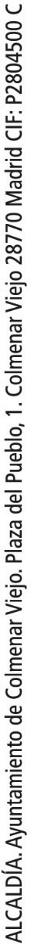 DECLARA:	- Que tiene el Título habilitante para elaborar los informes y dictámenes de inspección técnica de los edificios requeridos por aplicación de  de Ordenación de  	- Que dispone (sólo en el caso de ser entidad de control de calidad) de la declaración de responsabilidad como entidad de control de calidad de la edificación en el campo de actuación del «estudio del terreno y estado de conservación de los edificios» según Real Decreto 410/2010, de 31 de marzo, por el que se desarrollan los requisitos exigibles a las entidades de control de calidad de la edificación. 	En______________________ a ____ de ___________________ de 20___ 	(Firma y sello) 	Fdo.: ................................... 	(Nombre y apellidos) 